P E T U N J U K   U M U MSebelum mengerjakan ujian, telitilah terlebih dahulu jumlah dan nomor halaman yang terdapat pada naskah ujian.Tulislah nomor peserta saudara pada lembar jawaban, sesuai dengan petunjuk yang diberikan oleh panitia.Bacalah dengan cermat setiap petunjuk yang menjelaskan cara menjawab soal.Jawablah dahulu soal-soal yang menurut saudara mudah, kemudian lanjutkan dengan menjawab soal-soal yang lebih sukar sehingga semua soal terjawab.Tulislah jawaban saudara pada lembar jawaban ujian yang disediakan dengan cara dan petunjuk yang telah diberikan oleh petugas.Untuk keperluan coret-mencoret dapat menggunakan tempat yang luang pada naskah ujian ini dan jangan sekali-kali menggunakan lembar jawaban.Selama ujian saudara tidak diperkenankan bertanya atau minta penjelasan mengenai soal-soal yang diujikan kepada siapapun, termasuk pengawas ujian.Setelah ujian selesai, harap saudara tetap duduk di tempat saudara sampai pengawas datang ke tempat saudara untuk mengumpulkan lembar jawaban.Perhatikan agar lembar jawaban ujian tidak kotor, tidak basah, tidak terlipat dan tidak sobek.Jumlah soal sebanyak 40 butir, setiap butir soal terdiri atas 5 (lima) pilihan jawaban.Kode naskah ujian ini Untuk mengetahui nilai hambatan (R) suatu kawat kumparan digunakan rangkaian seperti gambar.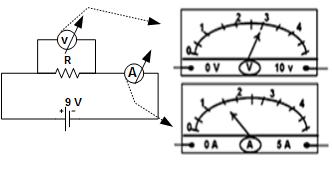 Nilai hambatan R adalah ... .4,0 Ω.6,5 Ω8,0 Ω9,5 Ω12,0 ΩSebuah partikel bergerak dari keadaan diam dalam bidang x-y ( x dan y dalam satuan meter). Mula-mula partikel berada di titik O (0,0), 3s kemudian posisi partikel berada di titik A ( 4, 6) dan 2 s setelah itu partikel sudah berpindah lagi ke titik B (6,8). Kecepatan rata-rata benda saat berpindah dari titik O ke titik B adalah … .2,0 m.s-13,0 m.s-15,0 m.s-18,0 m.s-110,0 m.s-1Tiga buah benda bergerak lurus berubah beraturan dari posisi yang sama ke arah sama. Beberapa waktu kemudian benda memiliki kecepatan seperti disajikan pada tabel di bawah ini.Urutan besar percepatan benda dimulai dari yang terbesar pada tabel di atas adalah … .I – II – III I – III – IIII – I - IIIII – III – IIII – II – ISebuah benda melakukan gerak parabola. Lintasannya setiap saat pada bidang x,y  diperlihatkan pada gambar di bawah.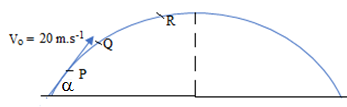 Untuk mencapai titik-titik  P, Q dan R dibutuhkan waktu berturut-turut 1,0 s, 1,2 s dan 1,4 s                 (sin  = 0,8). Perbandingan komponen kecepatan benda di sumbu y saat benda beraada di titik P, Q dan R adalah … .6 : 2 : 16 : 4 : 14 : 2 : 13 : 2 : 11 : 3 : 2Seorang pembalap sepeda motornya di jalan miring licin dengan sudut kemiringan jalan 37o. Jika jari-jari lintasan sepeda motor 30 m, maka kecepatan maksimum agar si pembalap dapat  melintas dengan aman adalah … .45 m.s-130 m.s-115 m.s-110 m.s-16 m.s-1Sebuah partikel berputar terhadap sumbu putar memenuhi persamaan   = 2t3 + 4t2 –  6t + 3 dengan  menyatakan posisi sudut dalam satuan rad dan t adalah waktu dalam satuan sekon. Besar kecepatan sudut benda pada saat t = 2 s adalah … .46 rad.s-134 rad.s-124 rad.s-122 rad.s-12 rad.s-1Sebuah balok bermassa 1 kg didorong dari puncak bidang miring yang kasar dan berhenti tepat di ujung bawah bidang miring tersebut karena ditahan oleh gaya F seperti pada gambar di bawah ini.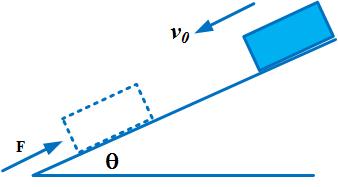 Jika koefisien gesekan kinetik antara bidang miring dan balok = 0,2, ketinggian balok mula-mula dari dasar bidang miring = 6 m, sin  = 0,6 dan kecepatan awal balok vo = 5 m.s-1, maka besar gaya F adalah … .1,25 N3,15 N3,60 N3,75 N5,25 NSebuah bola pejal (I = ) bermassa 2 kg menggelinding pada bidang datar seperti ditunjukkan oleh gambar di bawah.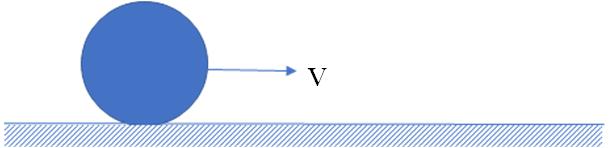 Pada saat kecepatan linier bola v =  10 m.s-1, maka energi kinetik total bola adalah … .28 J70 J140 J280 J1400 JSebuah balok meluncur pada bidang licin tanpa kecepatan awal seperti ditunjukkan oleh gambar.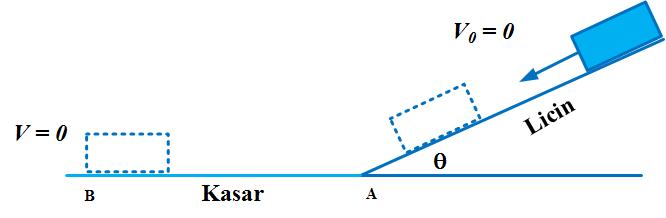 Setelah sampai di titik A balok bergerak sepanjang bidang kasar dan berhenti di titik B. Jika koefisien gesekan sepanjang lintasan AB = 0,2, sin = 0,6 dan ketinggian bidang miring dari dasar bidang = 1,25 m, , maka jarak AB adalah … .8,25 m7,50 m6,25 m5,00 m2,00 mPerhatikan grafik di bawah ini. 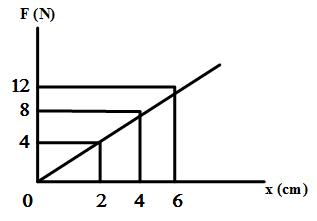 Dari grafik di atas, hubungan pertambahan panjang pegas dengan gaya yang diberikan, maka konstanta pegas adalah … .50 N. m-1120 N. m-1200 N. m-1250 N. m-1300 N. m-1Tiga buah pegas disusun seperti gambar dibawah ini!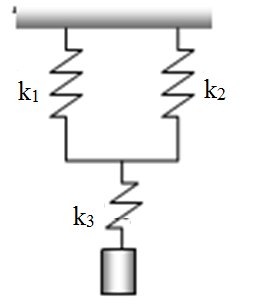 Konstanta masing-masing pegas k1 = 200 N.m-1, k2 = 400 N.m-1, dan k3 = 200 N.m-1. Susunan pegas dipengaruhi beban sehingga mengalami pertambahan panjang 5 cm. Jika g = 10 m.s-2, maka besar massa beban adalah … .16,67 kg7,50 kg3,33 kg1,67 kg0,75 kgDua pembalap sepeda A dan B masing-masing bermassa total 64 kg dan 72 kg meluncur dari keadaan diam pada bidang miring seperti pada gambar di bawah (anggap bidang miringnya licin).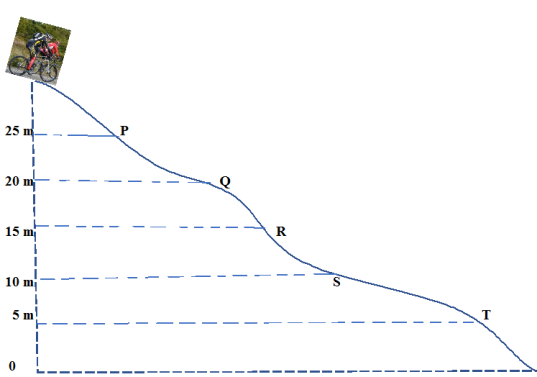 Perbandingan kecepatan sepeda A dan B saat kedua sepeda berada di titik R adalah … .1 : 12 : 18 : 99 : 415 : 9Pada ketiga gambar di bawah ini, bola M memiliki massa lebih besar dari bola m dan bola yang di sebelah kiri bergerak ke kanan dengan kecepatan yang sama, sedangkan bola kedua dalam keadaan diam.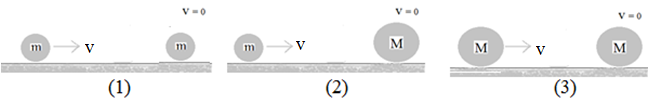 Bila pada ketiga gambar bola yang disebelah kiri menumbuk bola yang disebelah kanan secara tidak lenting sama sekali, maka urutan kecepatan kedua bola setelah bertumbukan mulai dari yang terbesar adalah … .(1), (2) dan (3)(1), (3) dan (2)(2), (1) dan (3)(2), (3) dan (1)(3), (2) dan (1)Benda dengan berat w dicelupkan ke dalam cairan X dan Y secara bergantian.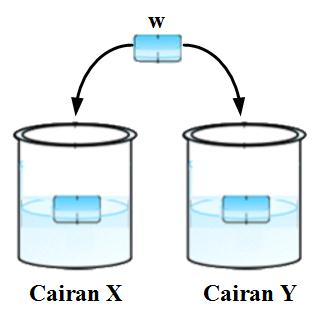 Pada saat di celupkan ke dalam cairan X ada 0,8 bagian benda berada di atas permukaan cairan, sedangkan pada saat di cairan Y  ada 0,5 bagian. Jika massa jenis cairan X = 2000 kg.m-3, maka massa jenis cairan Y adalah … .1600  kg.m-31250 kg.m-31000 kg.m-3800 kg.m-3125 kg.m-3Sebuah pesawat dilengkapi dengan dua buah sayap masing-masing seluas 40 m2 (anggap kerapatan udara adalah 1,2 kg.m-3). Jika kelajuan aliran udara di atas sayap adalah 250 m.s-1 dan kelajuan udara di bawah sayap adalah 200 m.s-1, maka besar gaya angkat pada pesawat tersebut adalah … .1,5 kN108 kN150 kN540 kN1080 kNSeratus gram air dengan suhu 300C dicampur dengan 50 gram air bersuhu 800C, maka suhu campurannya adalah … . ( kalor jenis air = 1 kal/gr 0C )40,0 0C46,7 0C53,3 0C72,0 0C90,2 0CDua batang logam P dan Q disambungkan salah satu ujungnya seperti gambar di bawah ini.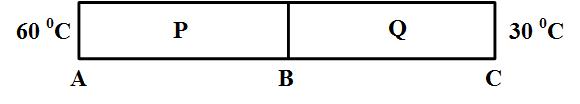 Jika panjang dan luas penampang kedua logam sama tapi konduktivitas logam P dua kali konduktivitas logam Q maka suhu tepat pada sambungan B adalah … .55 °C50 °C45 °C42 °C40 °CSuatu gas ideal mula – mula menempati ruang tertutup dengan volume V pada suhu T dan tekanan P. Jika gas dipanaskan sehingga suhu gas menjadi  T dan tekanan menjadi  P maka volume gas menjadi … . V V V V VBesar volume gas ideal dalam ruang tertutup akan berubah menjadi lebih besar bila :tekanan gas diperbesarsuhu gas dinaikkanjumlah partikel gas ditambahkanjumlah mol gas dikurangiPernyataan yang benar adalah … .(1) dan (2)(1) dan (3)(2) dan (3)(2) dan (4)(3) dan (4) Perhatikan gambar gelombang tali di bawah ini!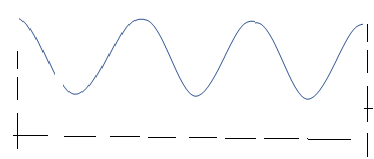 Bila panjang tali 3 m dan tali bergetar dengan frekuensi 10 Hz, maka cepat rambat gelombang tali adalah … .30 m.s-1.20 m.s-113 m.s-13 m.s-12 m.s-1Dawai ujung terikat digetarkan hingga tercipta 5 gelombang stasioner. Jika panjang dawai 100 cm, maka jarak simpul ke 3, ke 4 dan ke 5 dari ujung pantul adalah … .10 cm, 30 cm dan 50 cm10 cm, 20 cm dan 30 cm20 cm, 30 cm dan 40 cm20 cm, 40 cm dan 60 cm30 cm, 40 cm dan 50 cmKegunaan sinar inframerah dalam kehidupan sehari hari adalah untuk … .Mengobati kankerPemancar radio FMFotosintesis pada tanamanRemote controlFoto jaringan di dalam tubuhSebuah mikroskop mempunyai perbesaran total 10 kali. Jika fokus  obyektif 4 mm , fokus okuler 5 cm dan untuk mendapatkan bayangan yang jelas mikroskop digunakan dengan mata tanpa akomodasi (Sn = 25 cm) , maka benda harus diletakkan di depan lensa obyektif pada jarak … .6,0 mm 4,2 mm3,4 mm1,5 mm1,0 mmUntuk mengubah lebar pita terang pada layar dari percobaan kisi difraksi dapat dilakukan dengan cara … .Mengubah panjang gelombang sumber cahaya yang digunakan dari warna hijau ke merahMemperpendek jarak kisi difraksi ke layarMengganti jendela kisi difraksi yang digunakan dari 600 garis/cm ke 300 garis/cm  Mengganti jendela kisi difraksi yang digunakan dari 100 garis/cm ke 300 garis/cm  Untuk memperbesar lebar pita terang dapat dilakukan dengan cara … .(1) dan (2)(1) dan (3)(2) dan (3)(2) dan (4)(3) dan (4) Sebuah kereta api bergerak dengan  kelajuan 20 m.s-1  mendekati stasiun sambil membunyikan sirine dengan frekuensi 620 Hz. (Laju bunyi di udara 330 m.s-1). Jika  petugas stasiun bergerak mendekati kereta dengan kecepatan v serta frekuensi sirine kereta yang didengar  680 Hz bergerak, maka kecepatan petugas stasiun adalah ... .16 m.s-115 m.s-112 m.s-110 m.s-18 m.s-1Daya akustik sebuah pagelaran musik adalah 1.256 watt. Taraf intensitas musik tersebut yang di dengar dari jarak 10 m dari sumber bunyi tersebut adalah … .90 dB110 dB115 dB120 dB130 dBGaya interaksi antara 2 muatan titik pada jarak r sebesar F. Agar gaya interaksi antara 2 muatan tersebut menjadi 4F, maka jarak antara 2 muatan itu diubah menjadi … .2r4 rGrafik hubungan antara kuat medan listrik dan jarak dari poros bola pada kasus bola berongga bermuatan adalah … . 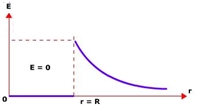 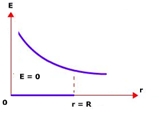 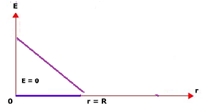 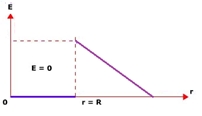 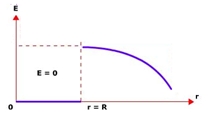 Pada gambar di bawah, besar gaya gerak listrik pada baterai E1 = 6 volt dan E2 = 9 volt.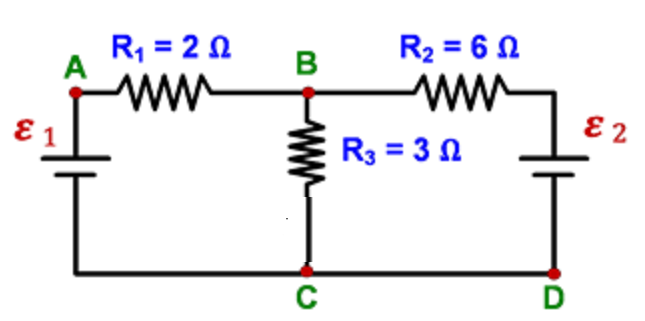 Besar tegangan jepit antara A dan B adalah … .3,00 V2,67 V1,33 V 1,50 V0,75 VDua buah muatan listrik  A dan B diletakkan dalam satu garis hubung seperti pada gambar.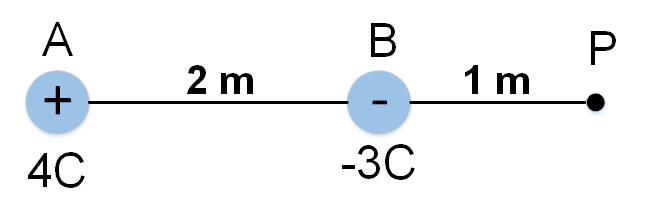 Jika K = 9 x 109 N.m2.C-2, maka kuat medan listrik di P adalah … .5,0 x 109 N.C-12,3 x 1010 N.C-12,7 x 1010 N.C-13,1 x 1010 N.C-14,0 x 1010 N.C-1Titik P berada di sekitar dua buah penghantar berbentuk setengah lingkaran dan kawat lurus panjang seperti gambar berikut!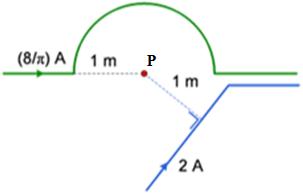 Besar kuat medan magnet di titik P adalah … .4 x 10-7   Wb.m-2 dengan arah masuk tegak lurus bidang gambar4 x 10-7   Wb.m-2 dengan arah keluar tegak lurus bidang gambar8 x 10-7   Wb.m-2 dengan arah masuk tegak lurus bidang gambar12 x 10-7 Wb.m-2 dengan arah masuk tegak lurus bidang gambar12 x 10-7 Wb.m-2 dengan arah keluar tegak lurus bidang gambarDua kawat sejajar l dan m masing-masing panjangnya 2 m dan terpisah pada jarak 2 cm. Pada kawat m yang kuat arusnya 1,5 A mengalami gaya magnetik dari kuat arus kawat l sebesar 6 × 10–7 N (μo = 4π.10–7 Wb m A–1). Kuat arus pada kawat l adalah … .1,2  x 10 -2  A1,5  x 10 -2  A2,0  x 10 -2  A2,4  x 10 -2  A3,0  x 10 -2  APada gambar di bawah bila kumparan di gerakkan mendekati atau menjauhi kumparan akan tercipta GGL imbas pada kumparan sebagai mana terbaca oleh alat ukur listrik yang dipasang pada kumparan.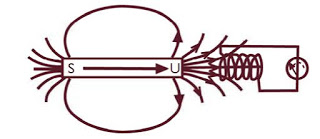 Faktor-faktor yang mempengaruhi besar GGL imbas yang terjadi adalah :panjang magnet batangjumlah lilitan kumparankuat medan magnet batang magnetkecepatan gerak batang magnetPernyataan yang benar adalah … .(1) dan (2)(1) , (2) dan (3)(1) , (2), (3) dan (4) (2) dan (3)(2), (3) dan (4)Menentukan besaran listrik terkait trafo tidak idealHal yang menyebabkan efisiensi trafo tidak mencapai 100% antara lain:Kumparan trafo tetap memiliki hambatan Terjadinya arus Eddy/pusar pada teras trafo Selisih jumlah lilitan pada kumparan primer dan sekunder yang terlalu besarKebocoran fluks yang besar pada kumparan primerPernyataan yang benar adalah … .(1) dan (2)(1) dan (3)(1) dan (4)(2) dan (4)(3) dan (4)Pada saat rangkaian seri RLC yang dihubungkan dengan sumber tegangan AC beresonansi didapatkan keadaan-keadaan sebagai berikut:sudut fase antara tegangan dan arus = nolhambatan rangkaian menjadi minimumarus listrik yang mengalir pada rangkaian minimumhambatan rangkaian bersifat kapasitifPernyataan yang benar adalah … .(1) dan (2)(1) dan (3)(2) dan (3)(2) dan (4)(3) dan (4)Pernyataan di bawah ini yang menunjukkan kelemahan model atom Rutherford adalah … .Tidak dapat menjelaskan adanya tingkatan energi atom dan atom-atom tidak stabilTidak dapat menjelaskan lintasan atomElektron yang mengelilingi inti atom memancarkan energi dan electronBertentangan dengan hasil pengamatan tentang spektrum atom hidrogenElektron bergerak mengelilingi inti dan massa atom terpusat pada intiSyarat terjadinya efek foto listrik adalah … .energi foton yang datang pada permukaan logam harus lebih besar dari fungsi kerja logamelektron logam menyerap energi foton sebesar 2 kali lipat dari energi ikat atom logamnyafrekuensi foton yang datang pada permukaan logam harus di bawah frekuensi ambangmemenuhi persamaan Einstein tentang kesetaraan massa dan energiintensitas cahaya yang mengenai permukaan logam harus besar  Perhatikan reaksi inti di bawah ini!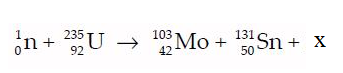 Pada reaksi inti di atas, jumlah dan nama partikel X adalah … .1 neutron1 proton1 deutron  2 neutron 2 protonPerhatikan grafik peluruhan unsur radioaktif di bawah ini!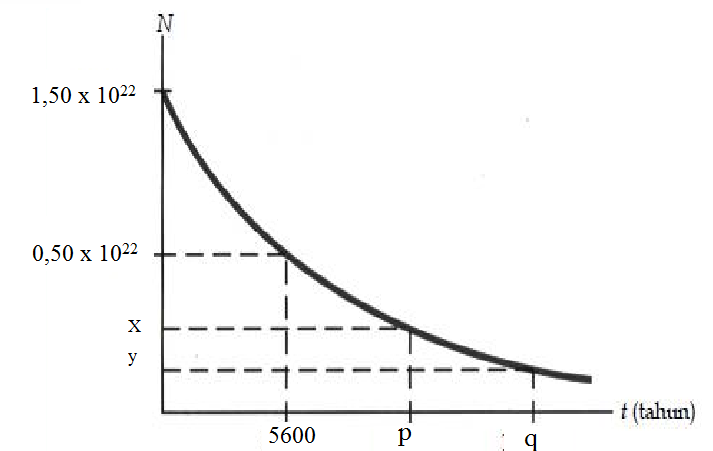 Jika N menyatakan jumlah partikel sisa, besar x dan q pada grafik di atas adalah … .2,50 x 1021 partikel dan 11.200 tahun2,50 x 1021 partikel dan 16.800 tahun1,25 x 1021 partikel dan 11.200 tahun1,25 x 1021 partikel dan 16.800 tahun2,50 x 1020 partikel dan 11.200 tahunBerikut ini beberapa zat radioaktif bermanfaat dalam kehidupan sehari-hari.H-2 (deutrrium)I-131 (iodin)C-14 (karbon)CO-60 (kobalt)Radioisotop yang bermanfaat dalam bidang kedokteran ditunjukkan oleh nomor … .(1) dan (2)(1) dan (3)(2) dan (4)(2) dan (3)(3) dan (4)PRAUJIAN NASIONALTAHUN PELAJARAN 2016 / 2017SE – DKI  JAKARTA & TANGERANG SELATAN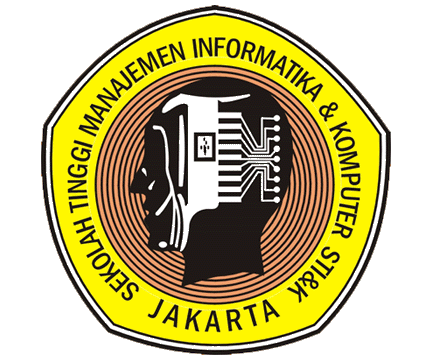 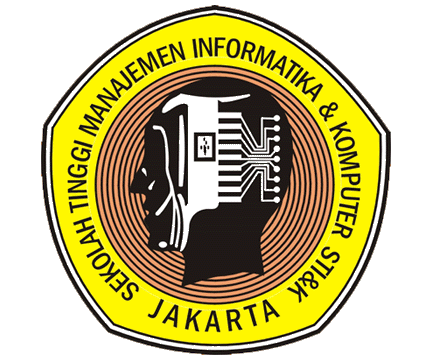 SMA / MAFISIKAProgram Studi IPAKerjasamaSTMIK JAKARTA STI&KdenganDINAS PENDIDIKAN DKI  JAKARTA DANDINAS PENDIDIKAN TANGERANG SELATAN12(Paket Soal B)Bendav1 (m.s-1)V2 (m.s-1)Bendat1 (s)t2 (s)I26I24II17II13III610III48